Приём заявок с 18.10.2023 - 7.11.2023 г.(включительно)Положение XXIX Международного конкурса талантов«К Вершине творчества!»                                                                                (многожанровый, в формате онлайн)Учредители и организаторы конкурса: АНО Центр развития культуры и талантов «ВЕРШИНА ТВОРЧЕСТВА». (vershinatvorchestva.ru)          Конкурс проходит при информационной поддержке Министерств и Департаментов культуры, Управлений и Администраций по культуре субъектов РФ.         Приглашаем дошкольников, школьников, педагогов, учителей, воспитателей, студентов музыкальных и театральных вузов, учащихся начальных, средних  и  средне – специальных, высших  учебных заведений, работников учреждений культуры, участников художественной самодеятельности, авторов-исполнителей, творческие коллективы, отдельных исполнителей и всех желающих, принять участие в  XXIX Международном конкурсе талантов «К Вершине творчества!» г. Тюмень (в формате онлайн).Конкурс несет в себе культурно-просветительную и воспитательную задачи.                                                                                        Возраст не ограничен. Конкурсная программа свободная.                                                        I.Номинации конкурса1.Вокальное исполнительство. Направления номинации: эстрадный вокал, академический вокал, народный вокал (в том числе фольклор и этнография), театр песни, патриотическая песня, военная песня, джаз, авторская песня, кавер - версия; Рок-вокал, ВИА и др.2. Хоровое пение. Направления номинации: академическое, народное, эстрадное, фольклорное.
3. Инструментальное исполнительство. Все направления номинации разделяются по музыкальным инструментам.4. Художественное слово и театральное действо. Направления номинации: проза, поэзия, пантомима, басня, сказ, литературно-музыкальная композиция, театральное действо.5. Авторская работа. Направления номинации: музыка к песне (ноты, ОБЯЗАТЕЛЬНО ИСПОЛНЕНИЕ), сценарии музыкальных постановок, мероприятий, концертов, литературно-музыкальные произведения (тематический вечер, музыкальный спектакль, мюзикл и т.п.), текст песни, (если на родном языке - ЖЕЛАТЕЛЬНО ИСПОЛНЕНИЕ и перевод), авторское стихотворение. 6.Хореография. Направления номинации: детский танец (до 8 лет), классический танец, народный танец – этнический, народный, танцы разных национальностей, стилизованный танец – исполнение народных танцев в современных обработках; спортивно-эстрадный танец – сочетание хореографии, акробатики, гимнастики; эстрадный танец – традиционные эстрадные характерные танцы, диско, смешанный стиль; современный танец , Contemporary dance; неоклассика; свободная пластика; танцевальное шоу – в этой номинации возможно использовать вокал (он не оценивается как отдельная номинации), цирковые трюки, любые световые эффекты, и т.д. Костюм выступает как дополнительный эффект в шоу; уличные танцы –Popping, Hip-Hop, House, Break-Dance, и т.д.7.Декоративно-прикладное творчество и Изобразительное Искусство. Направления: пластика, бумагопластика, тестопластика; бисероплетение; вышивка; макраме; изделия из природных материалов; валяние; флористика; роспись по стеклу; гобелен; мозаичные работы, инкрустация, и т.д. любые работы, выполненные своими руками, живопись, графика (масло, акрил, гуашь, акварель, ручка, тушь, монохромная гуашь, монохромная акварель, пастель и т.п.), фотоискусство, композиция и т.д.  Скетчинг — это может быть блокнот с зарисовками на тему – «мое путешествие» или «пленэрные зарисовки» и т.д.8. Номинация «Юные таланты» Для солистов и коллективов детских дошкольных учреждений в любой из вышеперечисленных номинаций (например «Юные таланты» - хореография»9. Номинация «Дебют» В любой из вышеперечисленных номинаций (например, Эстрадный вокал: Дебют)- для солистов и коллективов любого возраста, которые впервые участвуют в международных конкурсах.10.  Номинация «Россия — это Родина моя!» (во всех номинациях, по желанию, (НО НЕ ОБЯЗАТЕЛЬНО). 11. Номинация «Память в сердце храня», посвященная Победе в Великой Отечественной войне 1941-1945 гг. - (во всех номинациях, по желанию, (НО НЕ ОБЯЗАТЕЛЬНО).II. Правила участия:Принять участие в конкурсе могут дошкольники, школьники, педагоги, учителя, воспитатели, студенты музыкальных и театральных вузов, учащиеся начальных, средних и средне-специальных учебных заведений искусства и культуры, работники учреждений культуры, участники художественной самодеятельности, авторы-исполнители и т.д.
Каждый участник может принять участие в любом количестве номинаций. На каждую работу заполняется отдельная заявка.III. Временные рамки текущего конкурса.Заявки на XXIX Международный конкурс талантов «К Вершине творчества!» (в формате онлайн) принимаются с 18.10. - 07.11.2023 г.(включительно). Просмотр конкурсных работ 08.11.2023 – 13.11.2023г. Итоги и дипломы конкурса отправляются только по электронной почте, указанной в заявке с 14.11. 2023г по 17.11.2023 г.Орг. комитет оставляет за собой право изменить сроки проведения конкурса (продлить или сократить), но не более 10 дней от установленных.                                       Если до 22.11.2023г. вам не поступили дипломы участников –уточняйте о причине отсутствия у куратора конкурса тел .89088 705 785 Светлана.    IV. Как принять участие. Уведомление о получении материалов.1.Выбрать номинацию из списка выше.                                                                                                       2.Заполнить заявку (бланк заявки в письме рассылке или на сайте http://vershinatvorchestva.ru  )                                                                              3.  Отправить в одном письме: заполненную заявку в (формат Excel или Word), ссылку на конкурсную работу (или   видеофайл, тексты и т.д., до 800 Mb), и копию квитанции оплаты оргвзноса (как оплатить участие смотрите ниже) в Оргкомитет конкурса по электронной почте    vershina10.org@mail.ruВнимание!!!При заполнении анкеты-заявки будьте внимательны, правильно вписывайте данные.  Диплом заполняется на основании данных заявки на участие в конкурсе, претензии по исправлению и добавлению данных в дипломы– НЕ ПРИНИМАЮТСЯ!  И ВЫДАННЫЕ ДИПЛОМЫ НЕ ИСПРАВЛЯЮТСЯ, ЕСЛИ ОШИБКИ ОРГКОМИТЕТА В ДАННОЙ СИТУАЦИИ НЕТ.Конкурсные работы из соц. сетей (ВК, ОК т.д. принимаются по согласованию). Приветствуются работы по ссылкам на Рутуб или   Ютуб (если подключен) Работы, превышающие указанный лимит, выставляются на конкурс по договоренности с оргкомитетом.  Видеофайл или ссылка должны быть обязательно подписаны: ФИО конкурсанта или название коллектива. Конкурсный материал (театральное действо, музыкальные и литературные   композиции и т.д.), продолжительностью более 8 минут, принимаются ТОЛЬКО ссылкой в Рутубе или Ютубе.  При отправке работ по электронной почте участники получают уведомление о   получении материалов.Если имеются вопросы по заполнению заявок звоните: 89088 705 785 Светлана  Если в течение 72 часов такое уведомление вам не поступило –уточните о получении конкурсного материала!!V Требования к конкурсным материалам.        К каждой заявке прикрепляется одна работа, на последующие работы оформляются отдельные заявки и оплачиваются отдельно. Конкурсная программа свободная. Видео не должно содержать элементы монтажа, желательна съемка выступления на сцене при общем свете. Для представителей номинации «инструментальный жанр» важно, чтобы были видны руки исполнителя (пианиста, аккордеониста, баяниста, домриста и т.д.). Видео низкого качества, видео, снятое «трясущейся рукой», просматриваться не будут. Запрещается выступление вокалистов под фонограмму «плюс». Запрещается использование фонограмм, где в бэк-вокальных партиях дублируется основная партия солиста. Для авторов-исполнителей песен на собственные стихи обязательным является предоставление текстов, предлагаемых на конкурс. Видео конкурсных работ не должно превышать 8 минут.  Конкурсный материал, продолжительностью более 8 минут, оплачивается дополнительно. К каждой заявке по ДПИ прикрепляется   - одна работа (1-2 фотографии с разных сторон для объёмных работ) и краткое описание процесса изготовления с обязательным указанием размеров работы;                                                                                                                                                      К каждой заявке по ИЗО прикрепляется                                                                                                                                    1. Одна работа с обязательным указанием размеров работы и техники выполнения (масло, акрил, гуашь, акварель, ручка, тушь, монохромная гуашь, монохромная акварель, пастель и т.п.)                                                                                                                                                                     2. В скетчинге прикрепляется 1 блокнот, который может содержать не более 4-6 зарисовок, в одной технике или направлении.                                                                                                                                                                3.«Творческий альбом» включает 3-4 работы под общим названием и в одной технике; (н-р: «Зима» -гуашь).Присылаемый материал является конфиденциальным, предоставляется для просмотра только членам жюри и оргкомитету.VI Как оцениваются материалы.Участников оценивают высококвалифицированное жюри, хорошо знающие теорию, методику и практику работы с любительскими и профессиональными коллективами и исполнителями. Состав жюри конкурса формируется из числа ведущих специалистов культуры и искусства Российской Федерации. видные деятели культуры и искусства РФ, педагоги творческих ВУЗов РФ, заслуженные работники и эксперты в области культуры, заслуженные артисты РФ. Окончательный состав жюри утверждается оргкомитетом за 7 дней до начала просмотра конкурсных работ.Члены жюри оценивают выступления участников по 10-балльной системе. При выставлении оценок выводится средний балл по критериям оценочного листа. Максимальное количество баллов – 10. По количеству набранных баллов конкурсантам присуждаются следующие звания:                                                                   Гран-при – 10 баллов                                                                                                                       Лауреат 1 степени: 9 баллов;                                                                                                           Лауреат 2 степени: 8 баллов;                                                                                                    Лауреат 3 степени: 7 баллов;                                                                                                    Диплом 1 степени: 6 баллов;                                                                                                          Диплом 2 степени: 5 баллов;                                                                                                       В Номинация «Юные таланты»                                                                                                           Для солистов и коллективов детских дошкольных учреждений в любой из вышеперечисленных номинаций, оцениваются выступления участников по 3-балльной системе и присуждаются следующие звания:                                                                                   Лауреат 1 степени: 3 балла;                                                                                                            Лауреат 2 степени: 2 балла;                                                                                                      Лауреат 3 степени: 1 балл; С обязательным указанием в дипломе: Номинация «Юные таланты»                                                                                                    Решения жюри, оформленные сводными ведомостями, окончательны- пересмотру и обжалованию не подлежат.                                                                                               Оргкомитет не несет ответственности за выставление оценок членами жюри и присуждение звания участникам. Все исполнители оцениваются жюри отдельно. с учетом возрастных категорий. На конкурсе применяется не соревновательный, а квалификационный принцип оценки конкурсной программы.VII Возрастные категорииСолисты и индивидуальные участники: 4-7 лет; 8-10 лет; 11-13 лет; 14-17 лет; 18 и старше; 30 лет и старше; 50 лет и старше; группа «Профессионал».Коллективы: до 7 лет, 7-9 лет; 10-14 лет: 15-17 лет; 18 и старше; 30 и старше; 50 и старше, «Учитель-ученик», смешанная группа: участники разных возрастных категорий Хоры: до 7 лет; до 10 лет: до 14 лет; до 18 лет; до 30 лет; старше 30 лет, смешанная группа.VIII Критерии оценки.  Вокал:
- уровень владения техникой вокала (отсутствие фальши в голосе, чистота исполнения всего произведения, чистота интонации, диапазон голоса),
- подбор и воплощение художественного образа в исполняемом произведении (артистизм, эстетика костюмов и реквизита),
- соответствие репертуара исполнительским возможностям и возрасту исполнителя;
- для дуэтов и ансамблей – слаженность, спетость.  Авторская песня:
- соответствие конкурсного материала заявленной возрастной категории,
- качество стихотворного текста,
- удобство и красота мелодии, гармонизация,
- владение техникой вокала.Хоровое пение:
- музыкальность, художественная трактовка музыкального произведения,
- чистота интонации и качество звучания,
- сложность репертуара,
- соответствие репертуара исполнительским возможностям и возрастной категории исполнителя.  Инструментальный жанр:
- уровень владения музыкальным инструментом (качество звукоизвлечения, музыкальный строй, чистота интонации),
- уровень владения техникой исполнения (качество постановки игрового аппарата, ритмичность, штрихи, приёмы игры, аппликатура),
- музыкальность (выразительность исполнения музыкального произведения, артикуляция, стиль, нюансировка, фразировка),
- эмоциональность исполнения музыкального произведения (агогика, трактовка, характерные особенности исполняемого произведения),
- артистичность, эстетичность (эстетика внешнего вида, артистизм),
- для ансамблей - сыгранность.  Художественное слово:
- полнота и выразительность раскрытия темы произведения,
- артистизм, раскрытие и яркость художественных образов, исполнительский уровень, дикция,
- сложность исполняемого произведения,
- соответствие репертуара возрастным особенностям исполнителей.   Авторская работа: - художественная ценность произведения,
- яркость и выразительность произведения,
- соответствие заявленному жанру,
- оригинальность общего замысла, авторская индивидуальность,
- для поэтических произведений: наличие размера, рифмы, художественных образов и смысла,
- для музыкальных произведений: грамотное оформление партитуры, нотного сборника,
- для сценариев и литературно-музыкальных произведений: композиционная и стилистическая стройность, продуманность, логичность построения сценария,
- единство формы и содержания произведения,Хореография:                                                                                                                                 - Исполнительское мастерство, техника исполнения движений,                                                                                                 - уровень владения техникой, школа (чистота исполнения технических приемов, ритмический рисунок);                                                                                                                                                 - Сценический образ, подбор и воплощение художественного образа в исполняемом произведении (культура исполнения, артистизм, синхронность, эстетика костюмов и реквизита);                                                                                                                                              - Соответствие репертуара возрастным особенностям исполнителей; Качество музыкального сопровождения, композиционное построение номера (соответствие постановки и музыки, интеллектуально-духовный уровень текста музыкального сопровождения);                                                                                                                                        - Качество постановки (владение сценическим пространством, рисунок);                                      Декоративно-прикладное творчество и изобразительное искусство:- художественный уровень мастерства, владение выбранной техникой (уровень техники исполнения, качество изготовления, сложность изготовления, объем работы).                          -Техническая эстетика, дизайн (эстетический вид изделия, оформление изделия).                       - Художественная выразительность (единство стилевого, художественного и образного решения изделия.).                                                                                                                                   - Творческий подход к выполнению работы (оригинальность замысла, его художественное воплощение, использование народных традиций, приемов, цветовое и композиционное решение работы, новаторство, авторская уникальность, передача настроения, колорит),                      - В скетчинге обращается внимание на композицию каждого листа, а также на разворот страниц.               IX Награды конкурсаВсе участники – получают:  Именные Дипломы (на солиста или коллектив) на русском языке за каждую номинацию.                                                                                                                  Дипломы высылаются в электронном варианте в формате PDF и содержат:
 - фамилию, имя, отчество участника;
- название коллектива (если есть);
- образовательное учреждение участника ;
- место расположения образовательного учреждения или место жительства : край, область, населенный пункт;
- фамилию, имя, отчество руководителя, концертмейстера и др. (если есть);
- результат участия в конкурсе: Гран-при, Лауреат (I, II, III степени),  диплом (I, II степени);
- номинация и  возрастная категория;                                                                                                                                               - дату и город проведения конкурса;
- № приказа о проведении конкурса;
- жюри конкурса и подпись руководителя проекта;                                                                                                                                   - печать организатора конкурса.Обладатели Гран-при дополнительно получают: - Сертификат-приглашение на бесплатное участие в одном из проектов АНО ЦРКиТ «ВЕРШИНА ТВОРЧЕСТВА» (действие до 1 февраля 2024 г.);                                                                  - Руководители (педагоги, воспитатели,) именное благодарственное письмо за победу участника; -  Отзыв-комментарий представленной конкурсной программы с рекомендацией по дальнейшему развитию к успеху от жюри конкурса (в видео или аудио форме)Руководители (педагоги, воспитатели, родители, спонсоры) могут получить собственное именное благодарственное письмо за руководство при выполнении работы за участие в конкурсе (при дополнительной оплате).X. Оплата участия в конкурсе (Оргвзнос).*Дополнительный персональный именной диплом (для участников коллективов) -200 рублей;** Руководители (педагоги,), которые выставляют 5 и более заявок получают именное благодарственное письмо бесплатно. (указать в заявках).Организационный взнос может быть оплачен удобным для вас способом: - по договору с организацией, для этого вместе с заявками и конкурсными работами необходимо прислать карточку организации для составления договора (в формате Excel или Word). Подписанные документы отправляются почтой России обычным письмом.- через Сбербанк-онлайн по вводу ИНН организации по схеме:1.Оплатить или перевести 2. Платёж по реквизитам, ввести ИНН 7203346543 3.выбрать ЦР Культуры и талантов «Вершина Творчества» 4.Фио участника 5. Назначение платежа: взнос за конкурс «К ВТ-29» 6.сумма платежа, оплатить- банкомат, отделения банка, приложения телефона Вашего банка, Qr коду и др.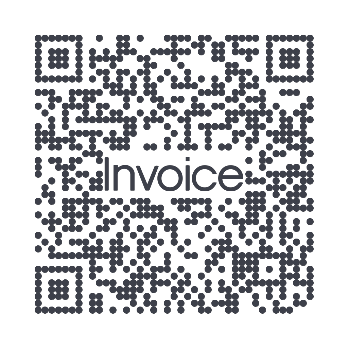 Реквизиты для оплаты конкурсного взноса:Автономная некоммерческая организация Центр развития культуры и талантов «ВЕРШИНА ТВОРЧЕСТВА» ИНН7203346543; КПП720301001; ОГРН 1157232021781Расчетный счет: 40703 810 1 9514 0000003; Кор./счет 30101810200000000903Уральский филиал ПАО "РОСБАНК"; БИК 046577903Назначение платежа: взнос «К ВТ-29» за ФИО-участника или коллектива.БОЛЕЕ ПОДРОБНУЮ ИНФОРМАЦИЮ ПО ЗАПОЛНЕНИЮ ЗАЯВКИ, ОТПРАВЛЕНИЮ КОНКУРСНОГО МАТЕРИАЛА И ОПЛАТЕ ВЫ МОЖЕТЕ ПОЛУЧИТЬ по тел.8-9088-705-785 Светлана (куратор конкурса)                      E-mail: vershina10.org@mail.ru для отправления заявок. Наш сайт: http://vershinatvorchestva.ru  Верьте в свои силы всегда двигайтесь вперед и покоряйте свои личные Вершины творчества!Руководителям ДК, Образовательных учреждений, управлений, комитетов, отделов культуры, творческих коллективов, детских садов, творческих студий.ВМЕСТЕ МЫ ДЕЛАЕМ ЖИЗНЬ СЧАСТЛИВОЙ И РАДОСТНОЙ!Приказ № 73- КВТ от 16.10.2023Положение является официальным приглашением.Солист или индивидуальный участник500 рублейДуэты, трио*700 рублей с коллектива«Творческий альбом», блокнот в скетчинге*700 рублейКоллективы 4 -10 человек*900 рублей с коллективаКоллектив 11-15 человек*1300 рублей с коллективаДля коллективов 16-20 человек1600 рублей с коллективаКоллектив 21 и более человек*2300 рублей с коллективаСпектакль до 10 минут*1000 рублейСпектакль 11 - 20 минут*1600 рублейСпектакль 21 - 30 минут*2600 рублейДля руководителей (педагоги, воспитатели, родители, спонсоры) личное именное письмо благодарности **300 рублейПисьменный(аудио) анализ-комментарий от жюри700 рублей